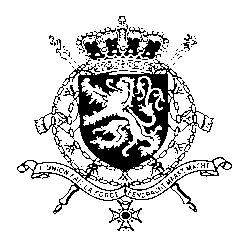 Représentation permanente de la Belgique auprès des Nations Unies et auprès des institutions spécialisées à GenèveMr. President,Belgium welcomes the delegation of Ghana and wishes it every success in the exercise of this third Universal Periodic Review. My country has noted with satisfaction Ghana’s efforts to implement the recommendations accepted during the previous UPR cycle and encourages Ghana to continue its actions, particularly to improve the situation of children and women. Therefore, we recommend:R1. To raise the fight against all forms of child labour by investigating cases of the worst forms of child labour, bringing alleged perpetrators to justice and ensuring that victims are adequately protected, assisted and compensated;R2. To ensure that complete and impartial investigations into allegations of all forms of violence against women are conduced, that perpetrators are brought to justice and that victims receive adequate support;In addition, we would like to recommend:R3. To consider ratifying the Second Optional Protocol to the International Covenant on Civil and Political Rights, aiming at the abolition of the death penalty; I thank you, Mr. PresidentWG UPR 28 - GhanaBelgian Intervention7th of November 2017